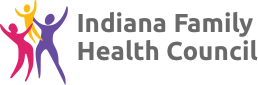 In anticipation of funding from the Indiana Department of Health and SEA 2, the Indiana Family Health Council is accepting applications to expand access to the Title X (10) Family Planning Program. Title X of the Public Health Services Act (PHS Act or the Act was enacted in 1970 by Public Law 91-572 as a means of “Making comprehensive voluntary family planning services readily available to all persons desiring such services.” The Title X funding is to “assist in the establishment and operation of voluntary family planning projects which shall over a broad range of acceptable and effective family planning methods and services (including natural family planning methods, infertility services and services for adolescents” (Section 1001 of the Act 42 USC 300(a)).  Section 1006 of the Act (42 USC 300a-4) ensures priority of services is given to clients from low-income families.  Finally, Section 1008 of the Act (42 USC 300a-6) directs that “None of the funds appropriated under this title shall be used in program where abortion is a method of family planning.”  The Indiana Family Health Council Board of Directors remains committed to Title X services not being co-located where abortion services occur. Priority will be given to existing Federally Qualified Health Centers, Community Health Centers, Rural Health Centers, and/or other government/nonprofit clinics located in the following counties:The Indiana Family Health Council is a non-profit organization that promotes and facilitates family planning and reproductive health services for those in need. The organization was formed in 1975 and has had Title X Family Planning since 1976. IFHC currently funds 13 sub-recipients and operates three independent clinics in Indiana.All applications must be submitted by 11:59 PM ET January 15, 2023 to info@ifhc.org or postmarked by January 15, 2023 and mailed to IFHC, 2960 N. Meridian St, Suite 230, Indianapolis, IN 46208 ATTN: Grant Application. Please note, if the application is sent prior to January 1, utilize the following address: 151 N. Delaware St., Suite 520, Indianapolis, IN 46204.   FAQs must be sent by December 12, 2022 to the same email/mail address.  A presentation will be held on December 17, 2022 to answer FAQs.  Call details will be posted to https://www.ifhc.org/media-news/ by December 22, 2022.CarrolLakeShelbyElkhartLaPorteStarkeFayetteMadisonTippecanoeGibsonMartinTiptonGreeneMiamiUnionHancockMontgomeryVermillionHarrisonOrangeWashingtonHendricksOwenWellsHowardParkeWhiteJacksonPorterJohnsonRushPrimary Contact InformationPrimary Contact InformationName:Organization: Address: Phone:E-mail AddressSocial Media Handles:How is the organization classified?Non-profit organizationGovernmental entityHospitalFaith-Based OrganizationOrganizational InformationOrganizational InformationPlease briefly describe your organization and its history. What is your organization’s experience of utilizing federal funds?Operational Information Operational Information Does your organization currently provide healthcare services? If yes, please list the healthcare services provided. YesNoDoes your organization have a medical director who has OB/GYN experience? YesNoIf yes, who is your medical director?   If no, how will you identify a qualified medical director?Do you or will you take walk-ins or same-day appointments?  YesNoWhat county (ies) will the proposed Title X  service site(s) be located? Which county (ies) will the proposed service site(s) target for Title X services?  What is the address and phone number of the proposed service site(s)? How many Title X patients do you propose serving per service site?What is your estimated budget needed to implement the Title X program? What hours do you propose operating (must include one day of alternative hours—early morning, later evening, or weekend)Sunday                 _____________________Monday                _____________________Tuesday                _____________________Wednesday           _____________________Thursday               _____________________Friday                    _____________________Saturday                _____________________What services will be offered at the proposed site? Do you currently use an Electronic Health Record (EHR) system? If yes, please list your organization’s EHR vendor and include if the EHR system has telehealth capacity.  YesNoName of EHR: Telehealth capacityYesNoIs your organization registered with the 340B Program? Please provide your 340B Number if you are registered with the 340B program.YesNoIf yes, please provide your 340B number:  __________Key ConsiderationsKey ConsiderationsOutreach and education is a core aspect of implementing the Title X program. How will you conduct outreach and education in targeted communities? Health Equity: The Robert Wood Johnson Foundation defines health equity as "… everyone has a fair and just opportunity to be as healthy as possible. This requires removing obstacles to health such as poverty, discrimination, and their consequences, including powerlessness and lack of access to good jobs with fair pay, quality education and housing, safe environments, and health care." In what ways does your organization address health inequities and discrimination in your key population?